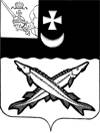 КОНТРОЛЬНО-СЧЕТНАЯ КОМИССИЯ БЕЛОЗЕРСКОГО МУНИЦИПАЛЬНОГО РАЙОНАЗАКЛЮЧЕНИЕфинансово-экономической экспертизы на проект приказа управления образования Белозерского муниципального района о внесении изменений в приказ управления образования от 30.10.2017 №211 26.04. 2019 .        Экспертиза проекта проведена на основании  пункта 7 статьи 12 Положения о контрольно-счетной комиссии Белозерского муниципального района, утвержденного решением Представительного Собрания Белозерского муниципального района от 27.02.2008 № 50 (с учетом изменений и дополнений). Цель финансово-экономической экспертизы: определение соответствия положений, изложенных в проекте программы, действующим нормативным правовым актам Российской Федерации, субъекта Российской Федерации и муниципального образования; оценка экономической обоснованности и достоверности объема ресурсного обеспечения программы «Развитие системы образования Белозерского муниципального района на 2018-2020 годы», возможности  достижения поставленных целей при запланированном объеме средств     Предмет финансово-экономической экспертизы: проект приказа управления образования  Белозерского муниципального района «О внесении изменений в приказ управления образования района от 30.10.2017 №211»Правое обоснование финансово-экономической экспертизы: Порядок разработки, реализации и оценки эффективности муниципальных программ Белозерского муниципального района (далее - Порядок), утвержденный постановлением администрации района от 30.09.2015 №810В результате экспертизы установлено:Проект приказа предусматривает внесение изменений в приказ управления образования Белозерского муниципального района от 30.10.2017 №211 об утверждении муниципальной программы «Развитие системы образования Белозерского муниципального района на 2018-2020 годы» и в программу, утвержденную указанным постановлением (далее - Программа).Проектом приказа предлагается внести изменения в паспорт Программы, увеличив объем финансирования Программы в целом на 847,2 тыс. руб.Аналогичные паспорту Программы изменения проектом предлагается внести в раздел 4 «Ресурсное обеспечение  муниципальной программы, обоснование объема финансовых ресурсов, необходимых для реализации муниципальной программы», а также в приложение №1 к Программе, изложив таблицу 1 «Ресурсное обеспечение реализации муниципальной программы за счет средств районного бюджета» и таблицу 2  «Прогнозная (справочная) оценка расходов федерального, областного и районного бюджетов, средств из внебюджетных источников на реализацию целей муниципальной программы» в новой редакции.  Внесение изменений в Программу  произведено на основании  Уведомления  об  изменении бюджетных ассигнований по расходам  доведенного Финансовым  управлением  района от 26.04.2019 №151Дополнительно в контрольно-счетную комиссию района  представлен проект  плана реализации  муниципальной программы,  что   не противоречит  п. 23 Порядка    разработки, реализации и оценки эффективности муниципальных программ Белозерского муниципального района. Выводы по состоянию вопроса, в отношении которого проводится экспертиза:Проект приказа управления образования района о внесении изменений в  приказ управления образования Белозерского муниципального района от 30.10.2017 №211 не противоречит бюджетному законодательству,  Порядку разработки, реализации и оценки эффективности муниципальных программ Белозерского муниципального района и рекомендован к принятию.Председатель контрольно-счетной комиссии района                                                                Н.А.  Спажева 